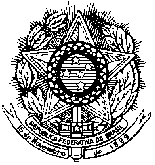 SERVIÇO PÚBLICO FEDERALINSTITUTO FEDERAL DE EDUCAÇÃO, CIÊNCIA E TECNOLOGIA DE PERNAMBUCOCAMPUS PAULISTAANEXO IIFICHA DE INSCRIÇÃOPaulista, ______de____________________de 2019__________________________________________Assinatura do CandidatoNOME DO CANDIDATO:CPF:RG:TELEFONE:EMAIL:CÓDIGO OPÇÃO DA VAGA: INSTITUIÇÃO DE ENSINO:CURSO:PERÍODO:ENDEREÇO: